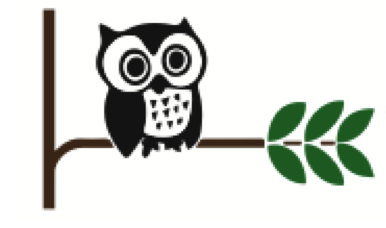 Oswald Road Primary SchoolDress Code PolicyPolicy ratified by Governing Body: September 2022Headteacher: Deborah HowardChair of Governors: Peter MartinTo be reviewed in 2 years: September 2024Background:In the academic year 2011-12, the school led a thorough consultation with parents, children and staff regarding school uniform at Oswald Road Primary School.  This was then followed by a voting process. The outcome of this was a near 50/50 split, with the majority voting for a school uniform.Due to the divisive nature of this, in academic year 2012-13, the Headteacher and Governors worked together on a well thought through move forward. Within the same year, the school staff led consultations and voting with the children. All of this information and the information gained from the work done in 2011-12 was used to inform this policy.In September 2013, an optional standard set of clothes was introduced, alongside a mandatory health and safety dress code.In addition to this, in the academic year 2012-13, discussions with staff led to a further measure being needed to be added to the School Uniform Policy. This was about a further safety precaution for school trips. After discussions with staff, this was taken to the Health and Safety Committee who approved the decision. It was then followed up with Resources Committee approval, before Full Governing Body approval.Mandatory Health and Safety Dress CodeNo flip flopsNo CrocsNo strappy topsNo necklacesNo braceletsEarrings to be studs or sleepers which do not allow a finger to fit throughRed or white top to be worn for school tripsThis dress code applies to all terms in the school year.If a child is wearing jewellery (except religious jewellery), a member of staff will take it off them and keep it safe before passing it to them at the end of the day to take home. If a child is in inappropriate shoes, a member of staff will ask the office to phone home. If a child is in a strappy top, a member of staff will speak to their family about it at the end of the school day.For school trips, a school jumper / polo shirt is to be worn. If a child arrives on a school trip without their school jumper, appropriate clothing to assist in immediate identification of any pupil attending a trip will be provided. No pupil will be denied access to a school trip on these grounds.Standard Set of Clothes (Optional)Red jumper/cardigan (branded options available)White / red polo shirt or white shirt/blouseGrey or dark trousers/skirt/dressIn Summer families may like to dress their children in red checked school dresses or grey/dark shortsAny of the above could be worn during any terms.For any family who would like their child to wear the school’s standard set of clothes, the office can advise on providers of branded versions of this. Branded versions are not expected.All of these items can be purchased in local supermarkets for example and school also holds a second hand sale of the standard set of clothes at the summer school fair. These items would also be able to be purchased second hand (for example, charity shops, Ebay etc).